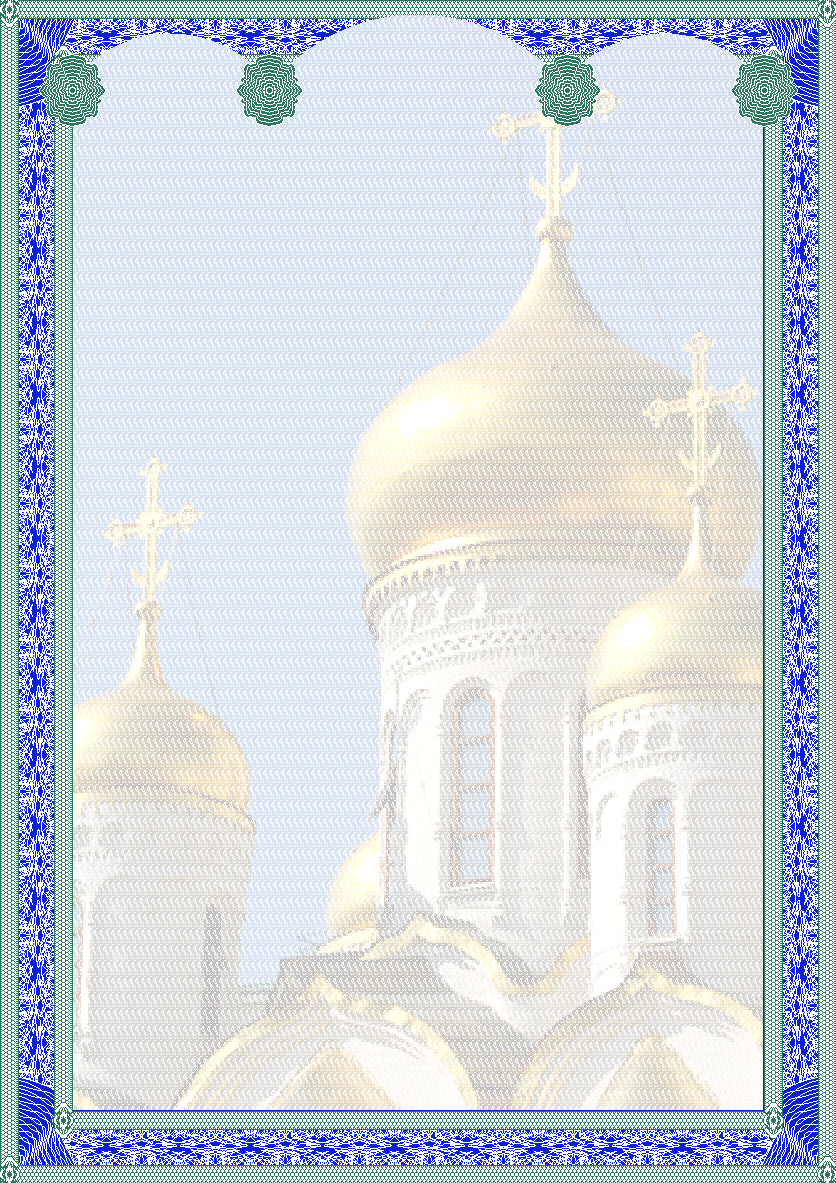 Владимир Красное Солнышко и Вера светлая, православнаяКак во княжестве да во КиевскомНа престол взошел  молодой от князь:Отомстил он за смерть брата среднего,Поразив мечом за то  да брата старшего.Стал Владимир – князь  править княжеством,Только  не был он добрым и праведным,Был жестоким и злым правителем,Не молился он Богу нашему,Поклонялся он многим идолам,Поражён был развратом и похотью.Было много девиц и супруг у негоТолько радости князь  то не ведал давно.Он любил воевать и властвоватьИ войной ходил, чтобы царствовать,Был бесстрашен в таких сражениях,Не терпел никогда поражения.За победы построил князь жертвенник,Приносили к нему жертвы для сожжения.Пировал князь Владимир с вельможами,Восхвалял их словами хорошими.Но устал князь Владимир от пиршества,От разврата, от жертв на сожжение,Стал просить он богов и идолов,Чтоб послали ему да прощение.Но молчали боги язычников.И тогда на землю на Киевскую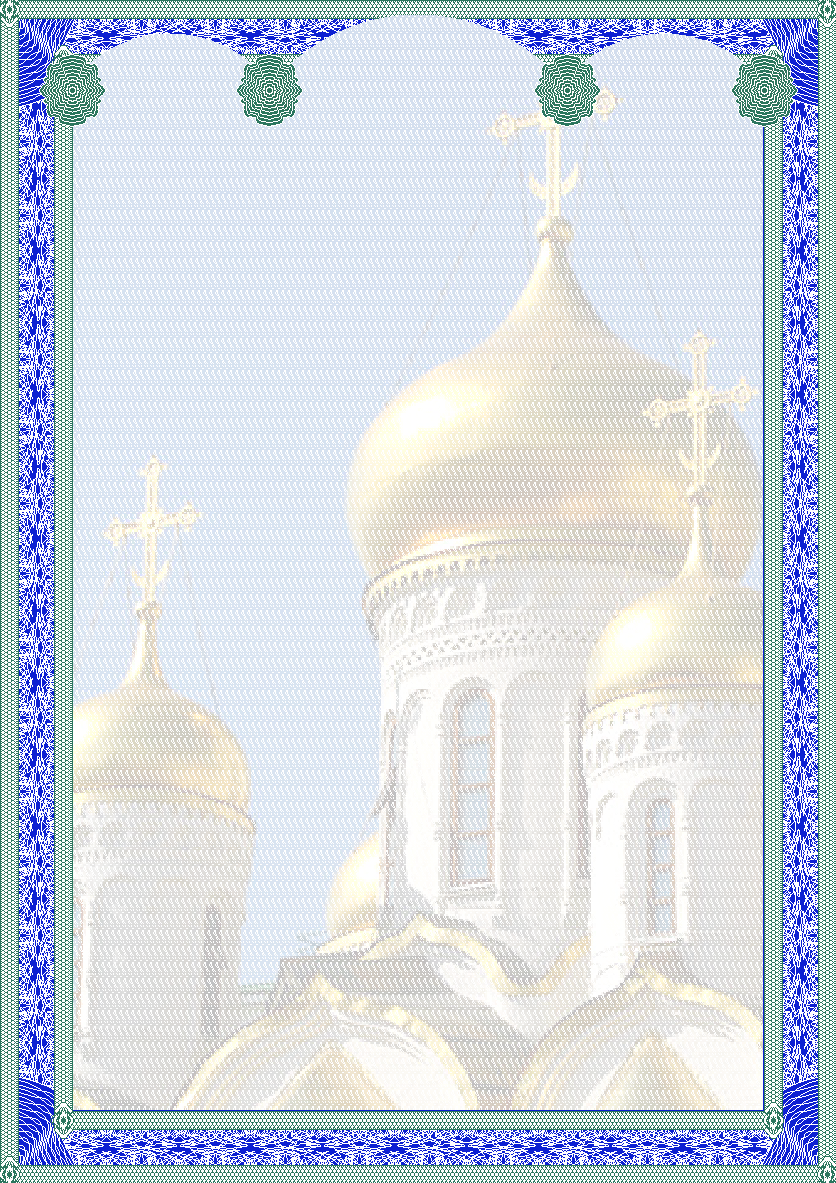 Приезжали послы из далеких земель,И хвалились  послы Богом славным своим,Только князь их Богам не уверовал.У болгар - Магомед,У хазар – Моисей,У католиков - вера всемирная.Только грека слова князь запомнил тогда,И душа у него встрепенулася.Князь отправил гонцов  да в Царьград,  на восток,Разузнать то про веру Христовую.И, вернувшись назад, восхищались послыВерой чистой и славной Господнею.И собрал князь Владимир великий советРассказал он боярам и воинам,Как служили Христу и молитву своюДоносили до слуха Господнего.Князь Владимир решился народ свой сплотитьВерой сильной и славной Христовою,Но  был горд и упрям, и просить он не сталО крещении греков священников.Князь пошел воевать, чтобы веру принять,Чтоб  свершился обряд крещения.Но у Господа планы свои на него(Хватит войн и кровопролития),Бог послал на пути деву дивной красы,что сестрой приходилась правителю.Князь Владимир пред нею не смог устоять,Просит Анну он стать то супругою.Гордо к князю пришла и сказала она,Что не станет женою язычника.Князь Владимир отказ принимать не спешил,Пригрозил он войной и разрухою.Анна взгляд подняла, молвить стала онаСлова мудрые и богоугодные:- Коль я люба тебе, и коль я дорога,Хватит войн и вокруг разрушения.Бога в сердце впусти,  да и в храме святомПрими мирным путём ты крещение.И Владимир то, долго не думая,Вошел в храм он ко грекам- священникамИ, склонив свою князеву голову,Принял тайный обряд он крещения.И сбылися слова, Анной  данные!И венчалась она со Владимиром,И за руку он взял молодую жену,Возвратился на землю родимую.Вот так принял Владимир христианство душой,Больше не было дум и сомнения,Он решился крестить  свой славянский народПусть пока и путем принуждения.И собрался народ, много тысяч людей,На священной реке, на Днепре,И крестили крестом, омывая водой,И детей, и бояр, и мужей.И свершился обряд православный, святой,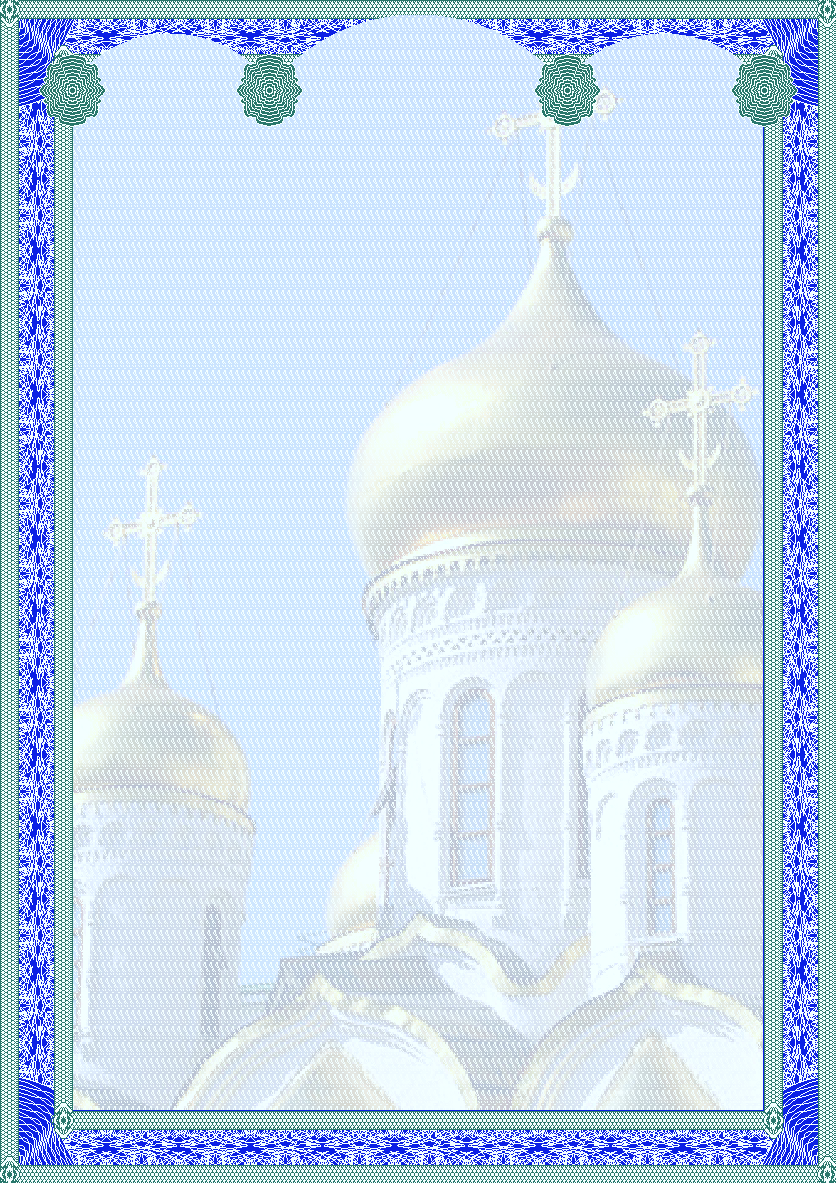 Стали люди на путь исправления.Бога в сердце впустив, стали славить егоИ молиться Христу во спасение.И Владимир, народ свой любя горячо,Поднялся да на холм Перуна,И разрушил алтарь, что кровавый след нес,И построил там храм для Христа.Потянулись   то люди за князем своим,Стали жечь и рубить они идолов,Так крестил князь Владимир великую Русь,Отрекаясь от зла и язычества.И настала в душе у него благодать,Стал он мудрым и мирным правителем,Стал убогим и бедным всегда помогатьБез презрения и лицемерия.Строил церкви Христу, не жалея казны,Для народа, чтоб жил без греха,Строил школы, дома, не казнил никого,Проявляя свое милосердие.И для Анны  он был добрый, преданный муж,Был ей верен и честен всегда.Не имел князь Владимир наложниц уже,Ибо жить не хотел во грехе.И великий народ стал его прославлятьЗа дела его добрые, славные,Стали люди его «Красным Солнышком» звать,Люди русские, православные.И Христос то Владимира не позабыл:Он услышал молитвы, грехи все простилИ равным апостолам сделал в наградуЗа то, что язычества тьму победил.